Mācību priekšmets :Konditorejas izstrādājumu tehnoloģijaDarba autors : Dace ŠimkevicaMetodiskais darbs:  Musa tortes gatavošanas tehnoloģijaAveņu ,šokolādes musa torteBiskvītam		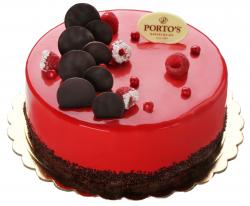 3 gb olas60 g cukurs 	54g milti	Mandeļu pamatnei50g sviests	30g brūnais cukurs100g mandeļu milti15g kartupeļu ciete	Aveņu muss	100g cukurs220g aveņu biezenis250g saldais krējums12 g želatīna plāksnesŠokolādes muss250g saldais krējums10g želatīna plāksnes250g piena šokolādeMandeļu pamatnei paredzētās izejvielas samīca viendabīgā masā un liek uz 30 min. ledusskapī .Atdzesētu mīklu izrullē formas lielumā un cep 2200t.Biskvītam olas puto kopā ar cukuru siltā ūdens peldē, līdz masa sabiezē, sijājot iecilā miltus, cep 2200t.Aveņu musam avenes izberž caur sietu, želatīnu uzbriedina un izkausē un iemaisa aveņu biezenī.. Krējumu saputo ar cukuru un sacilā kopā ar aveņu biezeni.Šokolādes musam šokolādi izkausē, samaisa ar saputotu krējumu un iemaisa želatīnu.Kūkas formu ietauko un izkaisa ar pūdercukuru ,ieliek biskvīta kārtu, pārlej ar šokolādes musu ,ieklāj mandeļu mīklas kārtu, pārlej ar aveņu musu. Tortei ļauj vismaz 3 stundas sastigt ledusskapī. Virsmu rotā pēc ieskatiem.IZGLĪTĪBAS IESTĀDEKuldīgas Tehnoloģiju un tūrisma tehnikumsPROGRAMMAS VEIDSProfesionālās vidējās izglītības programmaIEGŪSTAMĀ KVALIFIKĀCIJA vai programmas  nosaukumsĒdināšanas  pakalpojumu speciālists, trešais kvalifikācijas līmenis